Утверждено на заседании профсоюзной организации МДОУ «Детский сад № 35 «Улыбка» г.Георгиевска»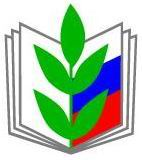 № 1  от  «31» августа 2023 годаПОЛОЖЕНИЕ об оказании материальной помощи членам  профсоюза муниципального дошкольного образовательного учреждения «Детский сад № 35 «Улыбка» города Георгиевска»1. Общие положения1.1. Настоящее Положение об оказании материальной помощи членам  профсоюза муниципального дошкольного образовательного учреждения  «Детский сад № 35 «Улыбка» города Георгиевска» (далее – профсоюзный комитет, Учреждение) разработано в соответствии с Федеральным законом «О профессиональных союзах, их правах и гарантиях деятельности», другими федеральными законами и иными нормативными правовыми актами Российской Федерации, Уставом Профсоюза работников народного образования и науки Российской Федерации (далее – Устав Профсоюза), положением о первичной профсоюзной организации в муниципальном дошкольном образовательном учреждении  «Детский сад № 35 «Улыбка» города Георгиевска» (далее – Положение, профсоюз) и определяет порядок и размер оказания материальной помощи членам профсоюзной организации муниципального дошкольного образовательного учреждения  «Детский сад № 35 «Улыбка» города Георгиевска» (далее – члены профсоюза).1.2. Члены профсоюза имеют право в соответствии с пунктом 4 статьи 8 Устава Профсоюза получать материальную помощь  и заемные средства в порядке и размерах, устанавливаемых президиумом территориального комитета Профсоюза.2. Порядок оказания материальной помощи членам  профсоюза2.1. В целях упорядочения расходов профсоюзных средств, находящихся в распоряжении профсоюза, при оформлении документов на оказание материальной помощи устанавливаются  следующий порядок, основания и размеры оказания материальной помощи:в случае бракосочетания члена профсоюза в размере 1000 рублей;в случае рождения ребенка члена профсоюза в размере 1000 рублей;в случае смерти члена профсоюза в размере 2000 рублей;в случае смерти близкого родственника члена профсоюза (супруга, супруги, отца, матери, родных и неполнокровных братьев, сестер, дочери, сына или усыновленных (удочеренных),  в установленном порядке, детей), при условии их совместного проживания, ведения с умершим общего хозяйства и несение расходов на организацию похорон, в размере 2000 рублей;при наступлении заболевания у члена профсоюза или его детей,  находящихся на иждивении, супруга (супруги),  требующего хирургической операции, стационарного лечения, длительного амбулаторного лечения в размере  2000 рублей;частичная компенсация материального ущерба, нанесенного члену профсоюза в связи с чрезвычайными обстоятельствами (стихийные бедствия, пожары и т.п.) в размере до 3000 рублей (в зависимости от степени ущерба);частичная компенсация материального ущерба, нанесенного члену профсоюза в связи с хищением, повреждением или уничтожением имущества (кражи, грабежи и др.) в размере до 2000 рублей (в зависимости от степени ущерба);2.2. Для оказания материальной помощи в профсоюзный комитет представляется личное заявление члена профсоюза, в котором указывается причина обращения. К заявлению представляется следующие документы:в случае бракосочетания члена профсоюза  - копия свидетельства о браке;в случае рождения ребенка члена профсоюза – копия свидетельства о рождении ребенка;в случае смерти члена профсоюза (члена семьи) – копия свидетельства о смерти, документ, подтверждающий родство (копия свидетельства о браке, о рождении), справка о составе семьи; другие документы, подтверждающие совместное проживание, ведения с умершим общего хозяйства;при наступлении заболевания, требующего хирургической операции, стационарного лечения, длительного амбулаторного лечения – выписка из истории болезни, копии листков нетрудоспособности, справка из медицинского учреждения об оплате услуг (при оплате медицинских услуг), товарные и кассовые чеки на приобретение медикаментов; свидетельство о рождении (для детей);при частичной компенсации материального ущерба в связи с чрезвычайными обстоятельствами – справки, выданные органами местного самоуправления;при частичной компенсации материального ущерба при хищении, повреждении или уничтожении имущества – справка соответствующих органов власти.2.3. Право на получение материальной помощи имеют работники учреждений образования, состоящие на учете в первичной профсоюзной организации не менее 1 года.2.4. Оказание материальной помощи членам профсоюза не должно носить регулярный характер.2.5. Решение об оказании материальной помощи принимается президиумом территориального комитета. Расходы на материальную помощь производятся в пределах суммы по статье «Материальная помощь» согласно смете, утвержденной территориальным  комитетом. Оказание материальной помощи членам профсоюза производится не чаще 1 раз в год.2.6. Выплата материальной помощи конкретному лицу производится по расходному ордеру согласно порядку ведения кассовых операций в организации Профсоюза.3. Заключительные положения3.1. В соответствии с пунктом 31 статьи 217 Налогового кодекса Российской Федерации не подлежат налогообложению (освобождаются от налогообложения выплаты, производимые комитетами Профсоюза (в том числе материальная помощь) членам профсоюза за счет членских взносов, за исключением вознаграждений и иных выплат за выполнение трудовых обязанностей.3.2. Контроль за соблюдением установленного в первичной профсоюзной организации Учреждения порядка оказания материальной помощи членам профсоюза осуществляется вышестоящими органами Профсоюза и контрольно-ревизионными комиссиями.